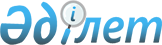 О внесении изменений в решение сессии районного Маслихата от 22 декабря 2009 года N 19/192 "О районном бюджете на 2010-2012 годы"
					
			Утративший силу
			
			
		
					Решение Каркаралинского районного маслихата Карагандинской области от 23 февраля 2010 года N 21/218. Зарегистрировано Управлением юстиции Каркаралинского района Карагандинской области 04 марта 2010 года N 8-13-79. Утратило силу - письмом аппарата Каркаралинского районного маслихата Карагандинской области от 6 апреля 2011 года N 30      Сноска. Утратило силу - письмом аппарата Каркаралинского районного маслихата Карагандинской области от 06.04.2011 N 30.

      В соответствии с Бюджетным кодексом Республики Казахстан от 4 декабря 2008 года, Законом Республики Казахстан от 23 января 2001 года "О местном государственном управлении и самоуправлении в Республике Казахстан" районный Маслихат РЕШИЛ:



      1. Внести в решение Каркаралинского районного Маслихата от 22 декабря 2009 года N 19/192 "О районном бюджете на 2010-2012 годы" (зарегистрировано в Реестре государственной регистрации нормативных правовых актов за N 8-13-72, опубликовано в газете "Қарқаралы" от 26 декабря 2009 года N 101-104 (10849) следующие изменения:



      приложения 1, 2, 3, 4, 5, 6 к указанному решению изложить в новой редакции согласно приложениям 1, 2, 3, 4, 5, 6 к настоящему решению.



      2. Настоящее решение вводится в действие с 1 января 2010 года.      Председатель 21 сессии                     Р. Агыбай      Секретарь районного Маслихата              О. Жукубаев

Приложение 1

к решению Каркаралинского

районного Маслихата

от 23 февраля 2010 года N 21/218Приложение 1

к решению Каркаралинского

районного Маслихата

от 22 декабря 2010 года N 19/192

Районный бюджет на 2010 год

Приложение 2

к решению Каркаралинского

районного Маслихата

от 23 февраля 2010 года N 21/218Приложение 2

к решению Каркаралинского

районного Маслихата

от 22 декабря 2010 года N 19/192

Районный бюджет на 2011 год

Приложение 3

к решению Каркаралинского

районного Маслихата

от 23 февраля 2010 года N 21/218Приложение 3

к решению Каркаралинского

районного Маслихата

от 22 декабря 2010 года N 19/192

Районный бюджет на 2012 год

Приложение 4

к решению Каркаралинского

районного Маслихата

от 23 февраля 2010 года N 21/218Приложение 4

к решению Каркаралинского

районного Маслихата

от 22 декабря 2010 года N 19/192

Целевые трансферты и бюджетные кредиты на 2010 год

Приложение 5

к решению Каркаралинского

районного Маслихата

от 23 февраля 2010 года N 21/218Приложение 5

к решению Каркаралинского

районного Маслихата

от 22 декабря 2010 года N 19/192

Перечень районных бюджетных программ, не подлежащих секвестру в процессе исполнения районного бюджета на 2010 год

Приложение 6

к решению Каркаралинского

районного Маслихата

от 23 февраля 2010 года N 21/218Приложение 6

к решению Каркаралинского

районного Маслихата

от 22 декабря 2010 года N 19/192

Бюджетные программы города, поселка, сельских (аульных) округов на 2010 год      продолжение таблицы      продолжение таблицы      продолжение таблицы      продолжение таблицы      продолжение таблицы      продолжение таблицы
					© 2012. РГП на ПХВ «Институт законодательства и правовой информации Республики Казахстан» Министерства юстиции Республики Казахстан
				КатегорияКатегорияКатегорияКатегорияСумма(тыс. тенге)КлассКлассКлассСумма(тыс. тенге)ПодклассПодклассСумма(тыс. тенге)НаименованиеСумма(тыс. тенге)12345Доходы34898061Налоговые поступления29498501Подоходный налог926092Индивидуальный подоходный налог9260903Социальный налог989371Социальный налог9893704Hалоги на собственность732031Hалоги на имущество542593Земельный налог42464Hалог на транспортные средства104985Единый земельный налог420005Внутренние налоги на товары, работы и услуги265372Акцизы13993Поступления за использование природных и других ресурсов228534Сборы за ведение предпринимательской и профессиональной деятельности228508Обязательные платежи, взимаемые за совершение юридически значимых действий и (или) выдачу документов уполномоченными на то государственными органами или должностными лицами36991Государственная пошлина36992Неналоговые поступления266401Доходы от государственной собственности21045Доходы от аренды имущества, находящегося в государственной собственности210406Прочие неналоговые поступления5601Прочие неналоговые поступления5603Поступления от продажи основного капитала147803Продажа земли и нематериальных активов14781Продажа земли14784Поступления трансфертов319067902Трансферты из вышестоящих органов государственного управления31906792Трансферты из областного бюджета3190679Функциональная группаФункциональная группаФункциональная группаФункциональная группаФункциональная группаСумма (тыс. тенге)Функциональная подгруппаФункциональная подгруппаФункциональная подгруппаФункциональная подгруппаСумма (тыс. тенге)Администратор бюджетных программАдминистратор бюджетных программАдминистратор бюджетных программСумма (тыс. тенге)ПрограммаПрограммаСумма (тыс. тенге)НаименованиеСумма (тыс. тенге)123456II. Расходы35098061Государственные услуги общего характера31352701Представительные, исполнительные и другие органы, выполняющие общие функции государственного управления281856112Аппарат маслихата района (города областного значения)13385001Услуги по обеспечению деятельности маслихата района (города областного значения)13385122Аппарат акима района (города областного значения)63915001Услуги по обеспечению деятельности акима района (города областного значения)63915123Аппарат акима района в городе, города районного значения, поселка, аула (села), аульного (сельского) округа204556001Услуги по обеспечению деятельности акима района в городе, города районного значения, поселка, аула (села), аульного (сельского) округа20455602Финансовая деятельность16629452Отдел финансов района (города областного значения)16629001Услуги по реализации государственной политики в области исполнения и контроля за исполнением бюджета района и управления коммунальной собственностью района (города областного значения)14429003Проведение оценки имущества в целях налогообложения292011Учет, хранение, оценка и реализация имущества, поступившего в коммунальную собственность190805Планирование и статистическая деятельность15042453Отдел экономики и бюджетного планирования района (города областного значения)15042001Услуги по реализации государственной политики в области формирования и развития экономической политики, системы государственного планирования и управления района (города областного значения)150422Оборона376201Военные нужды3762122Аппарат акима района (города областного значения)3762005Мероприятия в рамках исполнения всеобщей воинской обязанности37624Образование162111601Дошкольное воспитание и обучение57488471Отдел образования, физической культуры и спорта района (города областного значения)57488003Обеспечение деятельности организаций дошкольного воспитания и обучения5748802Начальное, основное среднее и общее среднее образование1503895123Аппарат акима района в городе, города районного значения, поселка, аула (села), аульного (сельского) округа1149005Организация бесплатного подвоза учащихся до школы и обратно в аульной (сельской) местности1149471Отдел образования, физической культуры и спорта района (города областного значения)1502746004Общеобразовательное обучение1452747005Дополнительное образование для детей4999909Прочие услуги в области образования59733471Отдел образования, физической культуры и спорта района (города областного значения)59733009Приобретение и доставка учебников, учебно-методических комплексов для государственных учреждений образования района (города областного значения)15534010Проведение школьных олимпиад, внешкольных мероприятий и конкурсов районного (городского) масштаба231016Капитальный, текущий ремонт объектов образования в рамках реализации стратегии региональной занятости и переподготовки кадров439686Социальная помощь и социальное обеспечение19351902Социальная помощь168487451Отдел занятости и социальных программ района (города областного значения)168487002Программа занятости21183005Государственная адресная социальная помощь47673006Жилищная помощь2500007Социальная помощь отдельным категориям нуждающихся граждан по решениям местных представительных органов16968010Материальное обеспечение детей-инвалидов, воспитывающихся и обучающихся на дому624014Оказание социальной помощи нуждающимся гражданам на дому24163016Государственные пособия на детей до 18 лет32217017Обеспечение нуждающихся инвалидов обязательными гигиеническими средствами и предоставление услуг специалистами жестового языка, индивидуальными помощниками в соответствии с индивидуальной программой реабилитации инвалида15638019Обеспечение проезда участникам и инвалидам Великой Отечественной войны к 65-летию Победы в Великой Отечественной войне181020Выплата единовременной материальной помощи участникам и инвалидам Великой Отечественной войны к 65-летию Победы в Великой Отечественной войне734009Прочие услуги в области социальной помощи и социального обеспечения25032451Отдел занятости и социальных программ района (города областного значения)25032001Услуги по реализации государственной политики на местном уровне в области обеспечения занятости социальных программ для населения24022011Оплата услуг по зачислению, выплате и доставке пособий и других социальных выплат10107Жилищно-коммунальное хозяйство11077101Жилищное хозяйство17700472Отдел строительства, архитектуры и градостроительства района (города областного значения)17700004Развитие, обустройство и (или) приобретение инженерно-коммуникационной инфраструктуры1770002Коммунальное хозяйство80918123Аппарат акима района в городе, города районного значения, поселка, аула (села), аульного (сельского) округа5310014Организация водоснабжения населенных пунктов5310458Отдел жилищно-коммунального хозяйства, пассажирского транспорта и автомобильных дорог района (города областного значения)44000030Ремонт инженерно-коммуникационной инфраструктуры и благоустройство населенных пунктов в рамках реализации cтратегии региональной занятости и переподготовки кадров44000472Отдел строительства, архитектуры и градостроительства района (города областного значения)31608006Развитие системы водоснабжения3160803Благоустройство населенных пунктов12153123Аппарат акима района в городе, города районного значения, поселка, аула (села), аульного (сельского) округа12153008Освещение улиц населенных пунктов5170009Обеспечение санитарии населенных пунктов3590010Содержание мест захоронений и погребение безродных1293011Благоустройство и озеленение населенных пунктов21008Культура, спорт, туризм и информационное пространство14494601Деятельность в области культуры64234455Отдел культуры и развития языков района (города областного значения)64234003Поддержка культурно-досуговой работы6423402Спорт3284471Отдел образования, физической культуры и спорта района (города областного значения)3284014Проведение спортивных соревнований на районном (города областного значения) уровне1227015Подготовка и участие членов сборных команд района (города областного значения) по различным видам спорта на областных спортивных соревнованиях205703Информационное пространство67353455Отдел культуры и развития языков района (города областного значения)58889006Функционирование районных (городских) библиотек58889456Отдел внутренней политики района (города областного значения)8464002Услуги по проведению государственной информационной политики через газеты и журналы846409Прочие услуги по организации культуры, спорта, туризма и информационного пространства10075455Отдел культуры и развития языков района (города областного значения)5746001Услуги по реализации государственной политики на местном уровне в области развития языков и культуры5746456Отдел внутренней политики района (города областного значения)4329001Услуги по реализации государственной политики на местном уровне в области информации, укрепления государственности и формирования социального оптимизма граждан4129003Реализация региональных программ в сфере молодежной политики2009Топливно-энергетический комплекс и недропользование4164609Прочие услуги в области топливно-энергетического комплекса и недропользования41646472Отдел строительства, архитектуры и градостроительства района (города областного значения)41646009Развитие теплоэнергетической системы4164610Сельское, водное, лесное, рыбное хозяйство, особо охраняемые природные территории, охрана окружающей среды и животного мира, земельные отношения87473201Сельское хозяйство18127453Отдел экономики и бюджетного планирования района (города областного значения)2919099Реализация мер социальной поддержки специалистов социальной сферы сельских населенных пунктов за счет целевых трансфертов из республиканского бюджета2919474Отдел сельского хозяйства и ветеринарии района (города областного значения)15208001Услуги по реализации государственной политики на местном уровне в сфере сельского хозяйства и ветеринарии11142004Материально-техническое оснащение государственных органов3956007Организация отлова и уничтожения бродячих собак и кошек11002Водное хозяйство756749472Отдел строительства, архитектуры и градостроительства района (города областного значения)756749012Развитие системы водоснабжения75674906Земельные отношения5015463Отдел земельных отношений района (города областного значения)5015001Услуги по реализации государственной политики в области регулирования земельных отношений на территории района (города областного значения)501509Прочие услуги в области сельского, водного, лесного, рыбного хозяйства, охраны окружающей среды и земельных отношений94841123Аппарат акима района в городе, города районного значения, поселка, аула (села), аульного (сельского) округа15700019Финансирование социальных проектов в поселках, аулах (селах), аульных (сельских) округах в рамках реализации стратегии региональной занятости и переподготовки кадров15700455Отдел культуры и развития языков района (города областного значения)30300008Финансирование социальных проектов в поселках, аулах (селах), аульных (сельских) округах в рамках реализации стратегии региональной занятости и переподготовки кадров30300474Отдел сельского хозяйства и ветеринарии района (города областного значения)48841013Проведение противоэпизоотических мероприятий4884111Промышленность, архитектурная, градостроительная и строительная деятельность1005102Архитектурная, градостроительная и строительная деятельность10051472Отдел строительства, архитектуры и градостроительства района (города областного значения)10051001Услуги по реализации государственной политики в области строительства, архитектуры и градостроительства на местном уровне1005112Транспорт и коммуникации3099701Автомобильный транспорт30997123Аппарат акима района в городе, города районного значения, поселка, аула (села), аульного (сельского) округа5550013Обеспечение функционирования автомобильных дорог в городах районного значения, поселках, аулах (селах), аульных (сельских) округах5550458Отдел жилищно-коммунального хозяйства, пассажирского транспорта и автомобильных дорог района (города областного значения)25447023Обеспечение функционирования автомобильных дорог2544713Прочие2287703Поддержка предпринимательской деятельности и защита конкуренции4952469Отдел предпринимательства района (города областного значения)4952001Услуги по реализации государственной политики на местном уровне в области развития предпринимательства и промышленности4792003Поддержка предпринимательской деятельности16009Прочие17925452Отдел финансов района (города областного значения)5500012Резерв местного исполнительного органа района (города областного значения)5500458Отдел жилищно-коммунального хозяйства, пассажирского транспорта и автомобильных дорог района (города областного значения)4881001Услуги по реализации государственной политики на местном уровне в области жилищно-коммунального хозяйства, пассажирского транспорта и автомобильных дорог4881471Отдел образования, физической культуры и спорта района (города областного значения)7544001Услуги по обеспечению деятельности отдела образования, физической культуры и спорта754415Трансферты14186201Трансферты141862452Отдел финансов района (города областного значения)141862020Целевые текущие трансферты в вышестоящие бюджеты в связи с изменением фонда оплаты труда в бюджетной сфере141862III. Чистое бюджетное кредитование4451Бюджетные кредиты445110Сельское, водное, лесное, рыбное хозяйство, особо охраняемые природные территории, охрана окружающей среды и животного мира, земельные отношения445101Сельское хозяйство4451453Отдел экономики и бюджетного планирования района (города областного значения)4451006Бюджетные кредиты для реализации мер социальной поддержки специалистов социальной сферы сельских населенных пунктов4451Погашение бюджетных кредитов0IV. Сальдо по операциям с финансовыми активами0Приобретение финансовых активов0Поступление от продажи финансовых активов государства0V. Дефицит бюджета (профицит)-24451VI. Финансирование дефицита бюджета (использование профицита)244517Поступление займов445101Внутренние государственные займы44512Договоры займа44513Займы, получаемые местным исполнительным органом района (города областного значения)4451Погашение займов0Используемые остатки бюджетных средств20000КатегорияКатегорияКатегорияКатегорияСумма (тыс. тенге)КлассКлассКлассСумма (тыс. тенге)ПодклассПодклассСумма (тыс. тенге)НаименованиеСумма (тыс. тенге)12345Доходы23952661Налоговые поступления33519901Подоходный налог905852Индивидуальный подоходный налог9058503Социальный налог1354131Социальный налог13541304Hалоги на собственность773501Hалоги на имущество574893Земельный налог42464Hалог на транспортные средства112055Единый земельный налог441005Внутренние налоги на товары, работы и услуги279972Акцизы14473Поступления за использование природных и других ресурсов241544Сборы за ведение предпринимательской и профессиональной деятельности239608Обязательные платежи, взимаемые за совершение юридически значимых действий и (или) выдачу документов уполномоченными на то государственными органами или должностными лицами38541Государственная пошлина38542Неналоговые поступления272901Доходы от государственной собственности21365Доходы от аренды имущества, находящегося в государственной собственности213606Прочие неналоговые поступления5931Прочие неналоговые поступления5933Поступления от продажи основного капитала343803Продажа земли и нематериальных активов34381Продажа земли34384Поступления трансфертов205390002Трансферты из вышестоящих органов государственного управления20539002Трансферты из областного бюджета2053900Функциональная группаФункциональная группаФункциональная группаФункциональная группаФункциональная группаСумма (тыс. тенге)Функциональная подгруппаФункциональная подгруппаФункциональная подгруппаФункциональная подгруппаСумма (тыс. тенге)Администратор бюджетных программАдминистратор бюджетных программАдминистратор бюджетных программСумма (тыс. тенге)ПрограммаПрограммаСумма (тыс. тенге)НаименованиеСумма (тыс. тенге)123456II. Расходы23952661Государственные услуги общего характера32347301Представительные, исполнительные и другие органы, выполняющие общие функции государственного управления290194112Аппарат маслихата района (города областного значения)14574001Услуги по обеспечению деятельности маслихата района (города областного значения)14574122Аппарат акима района (города областного значения)62962001Услуги по обеспечению деятельности акима района (города областного значения)62962123Аппарат акима района в городе, города районного значения, поселка, аула (села), аульного (сельского) округа212658001Услуги по обеспечению деятельности акима района в городе, города районного значения, поселка, аула (села), аульного (сельского) округа21265802Финансовая деятельность16601452Отдел финансов района (города областного значения)16601001Услуги по реализации государственной политики в области исполнения и контроля за исполнением бюджета района и управления коммунальной собственностью района (города областного значения)14809003Проведение оценки имущества в целях налогообложения292011Учет, хранение, оценка и реализация имущества, поступившего в коммунальную собственность150005Планирование и статистическая деятельность16678453Отдел экономики и бюджетного планирования района (города областного значения)16678001Услуги по реализации государственной политики в области формирования и развития экономической политики, системы государственного планирования и управления района (города областного значения)166782Оборона352801Военные нужды3528122Аппарат акима района (города областного значения)3528005Мероприятия в рамках исполнения всеобщей воинской обязанности35284Образование170975401Дошкольное воспитание и обучение70484471Отдел образования, физической культуры и спорта района (города областного значения)70484003Обеспечение деятельности организаций дошкольного воспитания и обучения7048402Начальное, основное среднее и общее среднее образование1633532123Аппарат акима района в городе, города районного значения, поселка, аула (села), аульного (сельского) округа1255005Организация бесплатного подвоза учащихся до школы и обратно в аульной (сельской) местности1255471Отдел образования, физической культуры и спорта района (города областного значения)1632277004Общеобразовательное обучение1570282005Дополнительное образование для детей 6199509Прочие услуги в области образования5738471Отдел образования, физической культуры и спорта района (города областного значения)5738009Приобретение и доставка учебников, учебно-методических комплексов для государственных учреждений образования района (города областного значения)5500010Проведение школьных олимпиад, внешкольных мероприятий и конкурсов районного (городского) масштаба2386Социальная помощь и социальное обеспечение13156902Социальная помощь102924451Отдел занятости и социальных программ района (города областного значения)102924002Программа занятости5950005Государственная адресная социальная помощь33017006Жилищная помощь2650010Материальное обеспечение детей-инвалидов, воспитывающихся и обучающихся на дому624014Оказание социальной помощи нуждающимся гражданам на дому29497016Государственные пособия на детей до 18 лет15548017Обеспечение нуждающихся инвалидов обязательными гигиеническими средствами и предоставление услуг специалистами жестового языка, индивидуальными помощниками в соответствии с индивидуальной программой реабилитации инвалида1563809Прочие услуги в области социальной помощи и социального обеспечения28645451Отдел занятости и социальных программ района (города областного значения)28645001Услуги по реализации государственной политики на местном уровне в области обеспечения занятости социальных программ для населения27597011Оплата услуг по зачислению, выплате и доставке пособий и других социальных выплат10487Жилищно-коммунальное хозяйство1029302Коммунальное хозяйство2500123Аппарат акима района в городе, города районного значения, поселка, аула (села), аульного (сельского) округа2500014Организация водоснабжения населенных пунктов250003Благоустройство населенных пунктов7793123Аппарат акима района в городе, города районного значения, поселка, аула (села), аульного (сельского) округа7793008Освещение улиц населенных пунктов3000009Обеспечение санитарии населенных пунктов2500010Содержание мест захоронений и погребение безродных1293011Благоустройство и озеленение населенных пунктов10008Культура, спорт, туризм и информационное пространство16307401Деятельность в области культуры76802455Отдел культуры и развития языков района (города областного значения)76802003Поддержка культурно-досуговой работы7680202Спорт3080471Отдел образования, физической культуры и спорта района (города областного значения)3080014Проведение спортивных соревнований на районном (города областного значения) уровне1053015Подготовка и участие членов сборных команд района (города областного значения) по различным видам спорта на областных спортивных соревнованиях202703Информационное пространство71607455Отдел культуры и развития языков района (города областного значения)61938006Функционирование районных (городских) библиотек61938456Отдел внутренней политики района (города областного значения)9669002Услуги по проведению государственной информационной политики через газеты и журналы966909Прочие услуги по организации культуры, спорта, туризма и информационного пространства11585455Отдел культуры и развития языков района (города областного значения)6686001Услуги по реализации государственной политики на местном уровне в области развития языков и культуры6686456Отдел внутренней политики района (города областного значения)4899001Услуги по реализации государственной политики на местном уровне в области информации, укрепления государственности и формирования социального оптимизма граждан4799003Реализация региональных программ в сфере молодежной политики10010Сельское, водное, лесное, рыбное хозяйство, особо охраняемые природные территории, охрана окружающей среды и животного мира, земельные отношения1603701Сельское хозяйство10266474Отдел сельского хозяйства и ветеринарии района (города областного значения)10266001Услуги по реализации государственной политики на местном уровне в сфере сельского хозяйства и ветеринарии1026606Земельные отношения5771463Отдел земельных отношений района (города областного значения)5771001Услуги по реализации государственной политики в области регулирования земельных отношений на территории района (города областного значения)577111Промышленность, архитектурная, градостроительная и строительная деятельность1155402Архитектурная, градостроительная и строительная деятельность11554472Отдел строительства, архитектуры и градостроительства района (города областного значения)11554001Услуги по реализации государственной политики в области строительства, архитектуры и градостроительства на местном уровне1155412Транспорт и коммуникации300001Автомобильный транспорт3000123Аппарат акима района в городе, города районного значения, поселка, аула (села), аульного (сельского) округа3000013Обеспечение функционирования автомобильных дорог в городах районного значения, поселках, аулах (селах), аульных (сельских) округах300013Прочие2298403Поддержка предпринимательской деятельности и защита конкуренции5674469Отдел предпринимательства района (города областного значения)5674001Услуги по реализации государственной политики на местном уровне в области развития предпринимательства и промышленности5514003Поддержка предпринимательской деятельности16009Прочие17310452Отдел финансов района (города областного значения)2500012Резерв местного исполнительного органа района (города областного значения)2500458Отдел жилищно-коммунального хозяйства, пассажирского транспорта и автомобильных дорог района (города областного значения)5617001Услуги по реализации государственной политики на местном уровне в области жилищно-коммунального хозяйства, пассажирского транспорта и автомобильных дорог5617471Отдел образования, физической культуры и спорта района (города областного значения)9193001Услуги по обеспечению деятельности отдела образования, физической культуры и спорта9193III. Чистое бюджетное кредитование0Бюджетные кредиты0Погашение бюджетных кредитов0IV. Сальдо по операциям с финансовыми активами0Приобретение финансовых активов0Поступление от продажи финансовых активов государства0V. Дефицит бюджета (профицит)0VI. Финансирование дефицита бюджета (использование профицита)0Поступление займов0Используемые остатки бюджетных средств0КатегорияКатегорияКатегорияКатегорияСумма(тыс. тенге)КлассКлассКлассСумма(тыс. тенге)ПодклассПодклассСумма(тыс. тенге)НаименованиеСумма(тыс. тенге)12345Доходы25150971Налоговые поступления33793401Подоходный налог911192Индивидуальный подоходный налог9111903Социальный налог1314201Социальный налог13142004Hалоги на собственность817791Hалоги на имущество609123Земельный налог42464Hалог на транспортные средства119915Единый земельный налог463005Внутренние налоги на товары, работы и услуги296052Акцизы14953Поступления за использование природных и других ресурсов256034Сборы за ведение предпринимательской и профессиональной деятельности250708Обязательные платежи, взимаемые за совершение юридически значимых действий и (или) выдачу документов уполномоченными на то государственными органами или должностными лицами40111Государственная пошлина40112Неналоговые поступления288401Доходы от государственной собственности22645Доходы от аренды имущества, находящегося в государственной собственности226406Прочие неналоговые поступления6201Прочие неналоговые поступления6203Поступления от продажи основного капитала364401Продажа государственного имущества, закрепленного за государственными учреждениями01Продажа государственного имущества, закрепленного за государственными учреждениями03Продажа земли и нематериальных активов36441Продажа земли36444Поступления трансфертов217063502Трансферты из вышестоящих органов государственного управления21706352Трансферты из областного бюджета2170635Функциональная группаФункциональная группаФункциональная группаФункциональная группаФункциональная группаСумма (тыс. тенге)Функциональная подгруппаФункциональная подгруппаФункциональная подгруппаФункциональная подгруппаСумма (тыс. тенге)Администратор бюджетных программАдминистратор бюджетных программАдминистратор бюджетных программСумма (тыс. тенге)ПрограммаПрограммаСумма (тыс. тенге)НаименованиеСумма (тыс. тенге)123456II. Расходы25150971Государственные услуги общего характера31767801Представительные, исполнительные и другие органы, выполняющие общие функции государственного управления285505112Аппарат маслихата района (города областного значения)13797001Услуги по обеспечению деятельности маслихата района (города областного значения)13797122Аппарат акима района (города областного значения)55692001Услуги по обеспечению деятельности акима района (города областного значения)55692123Аппарат акима района в городе, города районного значения, поселка, аула (села), аульного (сельского) округа216016001Услуги по обеспечению деятельности акима района в городе, города районного значения, поселка, аула (села), аульного (сельского) округа21601602Финансовая деятельность16241452Отдел финансов района (города областного значения)16241001Услуги по реализации государственной политики в области исполнения и контроля за исполнением бюджета района и управления коммунальной собственностью района (города областного значения)15091003Проведение оценки имущества в целях налогообложения150011Учет, хранение, оценка и реализация имущества, поступившего в коммунальную собственность100005Планирование и статистическая деятельность15932453Отдел экономики и бюджетного планирования района (города областного значения)15932001Услуги по реализации государственной политики в области формирования и развития экономической политики, системы государственного планирования и управления района (города областного значения)159322Оборона361401Военные нужды3614122Аппарат акима района (города областного значения)3614005Мероприятия в рамках исполнения всеобщей воинской обязанности36144Образование187654401Дошкольное воспитание и обучение72938471Отдел образования, физической культуры и спорта района (города областного значения)72938003Обеспечение деятельности организаций дошкольного воспитания и обучения7293802Начальное, основное среднее и общее среднее образование1802289123Аппарат акима района в городе, города районного значения, поселка, аула (села), аульного (сельского) округа1245005Организация бесплатного подвоза учащихся до школы и обратно в аульной (сельской) местности1245471Отдел образования, физической культуры и спорта района (города областного значения)1801044004Общеобразовательное обучение1736801005Дополнительное образование для детей6424309Прочие услуги в области образования1317471Отдел образования, физической культуры и спорта района (города областного значения)1317009Приобретение и доставка учебников, учебно-методических комплексов для государственных учреждений образования района (города областного значения)1100010Проведение школьных олимпиад, внешкольных мероприятий и конкурсов районного (городского) масштаба2176Социальная помощь и социальное обеспечение9303502Социальная помощь63905451Отдел занятости и социальных программ района (города областного значения)63905002Программа занятости2650005Государственная адресная социальная помощь10000006Жилищная помощь2650007Социальная помощь отдельным категориям нуждающихся граждан по решениям местных представительных органов0010Материальное обеспечение детей-инвалидов, воспитывающихся и обучающихся на дому624014Оказание социальной помощи нуждающимся гражданам на дому30443016Государственные пособия на детей до 18 лет15548017Обеспечение нуждающихся инвалидов обязательными гигиеническими средствами и предоставление услуг специалистами жестового языка, индивидуальными помощниками в соответствии с индивидуальной программой реабилитации инвалида199009Прочие услуги в области социальной помощи и социального обеспечения29130451Отдел занятости и социальных программ района (города областного значения)29130001Услуги по реализации государственной политики на местном уровне в области обеспечения занятости социальных программ для населения28035011Оплата услуг по зачислению, выплате и доставке пособий и других социальных выплат10957Жилищно-коммунальное хозяйство709302Коммунальное хозяйство2000123Аппарат акима района в городе, города районного значения, поселка, аула (села), аульного (сельского) округа2000014Организация водоснабжения населенных пунктов200003Благоустройство населенных пунктов5093123Аппарат акима района в городе, города районного значения, поселка, аула (села), аульного (сельского) округа5093008Освещение улиц населенных пунктов2000009Обеспечение санитарии населенных пунктов1000010Содержание мест захоронений и погребение безродных1293011Благоустройство и озеленение населенных пунктов8008Культура, спорт, туризм и информационное пространство16460001Деятельность в области культуры78560455Отдел культуры и развития языков района (города областного значения)78560003Поддержка культурно-досуговой работы7856002Спорт2056471Отдел образования, физической культуры и спорта района (города областного значения)2056014Проведение спортивных соревнований на районном (города областного значения) уровне843015Подготовка и участие членов сборных команд района (города областного значения) по различным видам спорта на областных спортивных соревнованиях121303Информационное пространство72243455Отдел культуры и развития языков района (города областного значения)62231006Функционирование районных (городских) библиотек62231456Отдел внутренней политики района (города областного значения)10012002Услуги по проведению государственной информационной политики через газеты и журналы1001209Прочие услуги по организации культуры, спорта, туризма и информационного пространства11741455Отдел культуры и развития языков района (города областного значения)6808001Услуги по реализации государственной политики на местном уровне в области развития языков и культуры6808456Отдел внутренней политики района (города областного значения)4933001Услуги по реализации государственной политики на местном уровне в области информации, укрепления государственности и формирования социального оптимизма граждан4833003Реализация региональных программ в сфере молодежной политики10010Сельское, водное, лесное, рыбное хозяйство, особо охраняемые природные территории, охрана окружающей среды и животного мира, земельные отношения1626001Сельское хозяйство10334474Отдел сельского хозяйства и ветеринарии района (города областного значения)10334001Услуги по реализации государственной политики на местном уровне в сфере сельского хозяйства и ветеринарии1033406Земельные отношения5926463Отдел земельных отношений района (города областного значения)5926001Услуги по реализации государственной политики в области регулирования земельных отношений на территории района (города областного значения)592611Промышленность, архитектурная, градостроительная и строительная деятельность1174802Архитектурная, градостроительная и строительная деятельность11748472Отдел строительства, архитектуры и градостроительства района (города областного значения)11748001Услуги по реализации государственной политики в области строительства, архитектуры и градостроительства на местном уровне1174812Транспорт и коммуникации200001Автомобильный транспорт2000123Аппарат акима района в городе, города районного значения, поселка, аула (села), аульного (сельского) округа2000013Обеспечение функционирования автомобильных дорог в городах районного значения, поселках, аулах (селах), аульных (сельских) округах200013Прочие2252503Поддержка предпринимательской деятельности и защита конкуренции5775469Отдел предпринимательства района (города областного значения)5775001Услуги по реализации государственной политики на местном уровне в области развития предпринимательства и промышленности5648003Поддержка предпринимательской деятельности12709Прочие16750452Отдел финансов района (города областного значения)1700012Резерв местного исполнительного органа района (города областного значения)1700458Отдел жилищно-коммунального хозяйства, пассажирского транспорта и автомобильных дорог района (города областного значения)5620001Услуги по реализации государственной политики на местном уровне в области жилищно-коммунального хозяйства, пассажирского транспорта и автомобильных дорог5620471Отдел образования, физической культуры и спорта района (города областного значения)9430001Услуги по обеспечению деятельности отдела образования, физической культуры и спорта9430III. Чистое бюджетное кредитование0Бюджетные кредиты0Погашение бюджетных кредитов0IV. Сальдо по операциям с финансовыми активами0Приобретение финансовых активов0Поступление от продажи финансовых активов государства0V. Дефицит бюджета (профицит)0VI. Финансирование дефицита бюджета (использование профицита)0Поступление займов0Используемые остатки бюджетных средств0НаименованиеСумма (тыс. тенге)12Всего1072352в том числе:Целевые текущие трансферты251806Целевые трансферты на развитие816095Бюджетные кредиты4451в том числе:Целевые текущие трансферты251806в том числе:Аппарат акима района в городе, города районного значения, поселка, аула (села), аульного (сельского) округа17708На содержание подразделений местных исполнительных органов в области ветеринарии17708Отдел экономики и бюджетного планирования района (города областного значения)2919На реализацию мер социальной поддержки специалистов социальной сферы сельских населенных пунктов2919Отдел образования, физической культуры и спорта района (города областного значения)62916На создание лингафонных и мультимедийных кабинетов в государственных учреждениях начального, основного среднего и общего среднего образования16623На оснащение учебным оборудованием кабинетов физики, химии и биологии в государственных учреждениях начального, основного среднего и общего среднего образования12291На обеспечение учебными материалами дошкольных организаций образования, организаций среднего образования по предмету "Самопознание"5034Капитальный и текущий ремонт объектов образования в рамках реализации стратегии региональной занятости и переподготовки кадров28968Отдел занятости и социальных программ района (города областного значения)44006На обеспечение проезда участникам и инвалидам Великой Отечественной войны к 65-летию Победы в Великой Отечественной войне181На выплату единовременной материальной помощи участникам и инвалидам Великой Отечественной войны к 65-летию Победы в Великой Отечественной войне7340На выплату государственной адресной социальной помощи14656На выплату ежемесячного государственного пособия на детей до 18 лет16669На расширение программы социальных рабочих мест и молодежной практики5160Отдел жилищно-коммунального хозяйства, пассажирского транспорта и автомобильных дорог района (города областного значения)69447На содержание и текущий ремонт автомобильных дорог25447На ремонт инженерно-коммуникационной инфраструктуры и благоустройство населенных пунктов в рамках реализации стратегии региональной занятости и переподготовки кадров44000Отдел сельского хозяйства и ветеринарии района (города областного значения)54810На проведение противоэпизоотических мероприятий48841На содержание подразделений местных исполнительных органов в области ветеринарии5969Целевые трансферты на развитие816095в том числе:Отдел строительства, архитектуры и градостроительства района (города областного значения)816095На развитие и обустройство инженерно-коммуникационной инфраструктуры17700На развитие систем водоснабжения756749На развитие теплоэнергетической системы41646Бюджетные кредиты4451в том числе:Отдел экономики и бюджетного планирования района (города областного значения)4451Бюджетные кредиты для реализации мер социальной поддержки специалистов социальной сферы сельских населенных пунктов4451Функциональная группаФункциональная группаФункциональная группаФункциональная группаАдминистратор бюджетных программАдминистратор бюджетных программАдминистратор бюджетных программПрограммаПрограмма12344Образование471Отдел образования, физической культуры и спорта района (города областного значения)004Общеобразовательное обучениеФункциональная группаФункциональная группаФункциональная группаФункциональная группаФункциональная группаВсегов том числе:в том числе:в том числе:Функциональная подгруппаФункциональная подгруппаФункциональная подгруппаФункциональная подгруппаВсегог.Каркаралинскп.КарагайлыЕгиндыбулакский с/оАдминистратор бюджетных программАдминистратор бюджетных программАдминистратор бюджетных программВсегог.Каркаралинскп.КарагайлыЕгиндыбулакский с/оПрограммаПрограммаВсегог.Каркаралинскп.КарагайлыЕгиндыбулакский с/оВсего2444183523522937195051Государственные услуги общего характера20455619845157541529501Представительные, исполнительные и другие органы, выполняющие общие функции государственного управления204556198451575415295123Аппарат акима района в городе, города районного значения, поселка, аула (села), аульного (сельского) округа204556198451575415295001Услуги по обеспечению деятельности акима района в городе, города районного значения, поселка, аула (села), аульного (сельского) округа2045561984515754152954Образование114900002Начальное, основное среднее и общее среднее образование1149000123Аппарат акима района в городе, города районного значения, поселка, аула (села), аульного (сельского) округа1149000005Организация бесплатного подвоза учащихся до школы и обратно в аульной (сельской) местности11490007Жилищно-коммунальное хозяйство1746378402283311002Коммунальное хозяйство53102470860870123Аппарат акима района в городе, города районного значения, поселка, аула (села), аульного (сельского) округа53102470860870014Организация водоснабжения населенных пунктов5310247086087003Благоустройство населенных пунктов12153537014232240123Аппарат акима района в городе, города районного значения, поселка, аула (села), аульного (сельского) округа12153537014232240008Освещение улиц населенных пунктов517021006001000009Обеспечение санитарии населенных пунктов35901240400600010Содержание мест захоронений и погребение безродных12931030123140011Благоустройство и озеленение населенных пунктов2100100030050010Сельское, водное, лесное, рыбное хозяйство, особо охраняемые природные территории, охрана окружающей среды и животного мира, земельные отношения1570040004000009Прочие услуги в области сельского, водного, лесного, рыбного хозяйства, охраны окружающей среды и земельных отношений15700400040000123Аппарат акима района в городе, города районного значения, поселка, аула (села), аульного (сельского) округа15700400040000019Финансирование социальных проектов в поселках, аулах (селах), аульных (сельских) округах в рамках реализации стратегии региональной занятости и переподготовки кадров1570040004000012Транспорт и коммуникации55503550900110001Автомобильный транспорт555035509001100123Аппарат акима района в городе, города районного значения, поселка, аула (села), аульного (сельского) округа555035509001100013Обеспечение функционирования автомобильных дорог в городах районного значения, поселках, аулах (селах), аульных (сельских) округах555035509001100Функциональная группаФункциональная группаФункциональная группаФункциональная группаФункциональная группав том числе:в том числе:в том числе:в том числе:Функциональная подгруппаФункциональная подгруппаФункциональная подгруппаФункциональная подгруппас/о им. Абаяс/о им. К.Аманжолова с/о им. Н.АбдироваБалкантауский с/оАдминистратор бюджетных программАдминистратор бюджетных программАдминистратор бюджетных программс/о им. Абаяс/о им. К.Аманжолова с/о им. Н.АбдироваБалкантауский с/оПрограммаПрограммас/о им. Абаяс/о им. К.Аманжолова с/о им. Н.АбдироваБалкантауский с/оВсего68608505842576451Государственные услуги общего характера629080856776709501Представительные, исполнительные и другие органы, выполняющие общие функции государственного управления6290808567767095123Аппарат акима района в городе, города районного значения, поселка, аула (села), аульного (сельского) округа6290808567767095001Услуги по обеспечению деятельности акима района в городе, города районного значения, поселка, аула (села), аульного (сельского) округа62908085677670954Образование001149002Начальное, основное среднее и общее среднее образование0011490123Аппарат акима района в городе, города районного значения, поселка, аула (села), аульного (сельского) округа0011490005Организация бесплатного подвоза учащихся до школы и обратно в аульной (сельской) местности00114907Жилищно-коммунальное хозяйство7042005002Коммунальное хозяйство707000123Аппарат акима района в городе, города районного значения, поселка, аула (села), аульного (сельского) округа707000014Организация водоснабжения населенных пунктов70700003Благоустройство населенных пунктов0350050123Аппарат акима района в городе, города районного значения, поселка, аула (села), аульного (сельского) округа0350050008Освещение улиц населенных пунктов050050009Обеспечение санитарии населенных пунктов030000010Содержание мест захоронений и погребение безродных0000011Благоустройство и озеленение населенных пунктов000010Сельское, водное, лесное, рыбное хозяйство, особо охраняемые природные территории, охрана окружающей среды и животного мира, земельные отношения500050050009Прочие услуги в области сельского, водного, лесного, рыбного хозяйства, охраны окружающей среды и земельных отношений5000500500123Аппарат акима района в городе, города районного значения, поселка, аула (села), аульного (сельского) округа5000500500019Финансирование социальных проектов в поселках, аулах (селах), аульных (сельских) округах в рамках реализации стратегии региональной занятости и переподготовки кадров500050050012Транспорт и коммуникации000001Автомобильный транспорт0000123Аппарат акима района в городе, города районного значения, поселка, аула (села), аульного (сельского) округа0000013Обеспечение функционирования автомобильных дорог в городах районного значения, поселках, аулах (селах), аульных (сельских) округах0000Функциональная группаФункциональная группаФункциональная группаФункциональная группаФункциональная группав том числе:в том числе:в том числе:в том числе:Функциональная подгруппаФункциональная подгруппаФункциональная подгруппаФункциональная подгруппаБахтинский с/оБесобинский с/оЖанатоганский с/оИнталинский с/оАдминистратор бюджетных программАдминистратор бюджетных программАдминистратор бюджетных программБахтинский с/оБесобинский с/оЖанатоганский с/оИнталинский с/оПрограммаПрограммаБахтинский с/оБесобинский с/оЖанатоганский с/оИнталинский с/оВсего72078265711273431Государственные услуги общего характера700778956592684301Представительные, исполнительные и другие органы, выполняющие общие функции государственного управления7007789565926843123Аппарат акима района в городе, города районного значения, поселка, аула (села), аульного (сельского) округа7007789565926843001Услуги по обеспечению деятельности акима района в городе, города районного значения, поселка, аула (села), аульного (сельского) округа70077895659268434Образование000002Начальное, основное среднее и общее среднее образование0000123Аппарат акима района в городе, города районного значения, поселка, аула (села), аульного (сельского) округа0000005Организация бесплатного подвоза учащихся до школы и обратно в аульной (сельской) местности00007Жилищно-коммунальное хозяйство200370520002Коммунальное хозяйство100704200123Аппарат акима района в городе, города районного значения, поселка, аула (села), аульного (сельского) округа100704200014Организация водоснабжения населенных пунктов10070420003Благоустройство населенных пунктов1003001000123Аппарат акима района в городе, города районного значения, поселка, аула (села), аульного (сельского) округа1003001000008Освещение улиц населенных пунктов0000009Обеспечение санитарии населенных пунктов1003001000010Содержание мест захоронений и погребение безродных0000011Благоустройство и озеленение населенных пунктов000010Сельское, водное, лесное, рыбное хозяйство, особо охраняемые природные территории, охрана окружающей среды и животного мира, земельные отношения00050009Прочие услуги в области сельского, водного, лесного, рыбного хозяйства, охраны окружающей среды и земельных отношений000500123Аппарат акима района в городе, города районного значения, поселка, аула (села), аульного (сельского) округа000500019Финансирование социальных проектов в поселках, аулах (селах), аульных (сельских) округах в рамках реализации стратегии региональной занятости и переподготовки кадров00050012Транспорт и коммуникации000001Автомобильный транспорт0000123Аппарат акима района в городе, города районного значения, поселка, аула (села), аульного (сельского) округа0000013Обеспечение функционирования автомобильных дорог в городах районного значения, поселках, аулах (селах), аульных (сельских) округах0000Функциональная группаФункциональная группаФункциональная группаФункциональная группаФункциональная группав том числе:в том числе:в том числе:в том числе:Функциональная подгруппаФункциональная подгруппаФункциональная подгруппаФункциональная подгруппаКаракольский с/оКайнарбулакский с/оКиргизский с/оКояндинский с/оАдминистратор бюджетных программАдминистратор бюджетных программАдминистратор бюджетных программКаракольский с/оКайнарбулакский с/оКиргизский с/оКояндинский с/оПрограммаПрограммаКаракольский с/оКайнарбулакский с/оКиргизский с/оКояндинский с/оВсего65427855754674171Государственные услуги общего характера597273557446681701Представительные, исполнительные и другие органы, выполняющие общие функции государственного управления5972735574466817123Аппарат акима района в городе, города районного значения, поселка, аула (села), аульного (сельского) округа5972735574466817001Услуги по обеспечению деятельности акима района в городе, города районного значения, поселка, аула (села), аульного (сельского) округа59727355744668174Образование000002Начальное, основное среднее и общее среднее образование0000123Аппарат акима района в городе, города районного значения, поселка, аула (села), аульного (сельского) округа0000005Организация бесплатного подвоза учащихся до школы и обратно в аульной (сельской) местности00007Жилищно-коммунальное хозяйство70010010002Коммунальное хозяйство7000100123Аппарат акима района в городе, города районного значения, поселка, аула (села), аульного (сельского) округа7000100014Организация водоснабжения населенных пунктов700010003Благоустройство населенных пунктов001000123Аппарат акима района в городе, города районного значения, поселка, аула (села), аульного (сельского) округа001000008Освещение улиц населенных пунктов0000009Обеспечение санитарии населенных пунктов001000010Содержание мест захоронений и погребение безродных0000011Благоустройство и озеленение населенных пунктов000010Сельское, водное, лесное, рыбное хозяйство, особо охраняемые природные территории, охрана окружающей среды и животного мира, земельные отношения500500050009Прочие услуги в области сельского, водного, лесного, рыбного хозяйства, охраны окружающей среды и земельных отношений5005000500123Аппарат акима района в городе, города районного значения, поселка, аула (села), аульного (сельского) округа5005000500019Финансирование социальных проектов в поселках, аулах (селах), аульных (сельских) округах в рамках реализации стратегии региональной занятости и переподготовки кадров500500050012Транспорт и коммуникации000001Автомобильный транспорт0000123Аппарат акима района в городе, города районного значения, поселка, аула (села), аульного (сельского) округа0000013Обеспечение функционирования автомобильных дорог в городах районного значения, поселках, аулах (селах), аульных (сельских) округах0000Функциональная группаФункциональная группаФункциональная группаФункциональная группаФункциональная группав том числе:в том числе:в том числе:в том числе:Функциональная подгруппаФункциональная подгруппаФункциональная подгруппаФункциональная подгруппаКаршигалинский с/оа/о им. М.Мамраевас/о им. Мадиа/о им. Н.НурмаковаАдминистратор бюджетных программАдминистратор бюджетных программАдминистратор бюджетных программКаршигалинский с/оа/о им. М.Мамраевас/о им. Мадиа/о им. Н.НурмаковаПрограммаПрограммаКаршигалинский с/оа/о им. М.Мамраевас/о им. Мадиа/о им. Н.НурмаковаВсего89777393723277461Государственные услуги общего характера797771536732724601Представительные, исполнительные и другие органы, выполняющие общие функции государственного управления7977715367327246123Аппарат акима района в городе, города районного значения, поселка, аула (села), аульного (сельского) округа7977715367327246001Услуги по обеспечению деятельности акима района в городе, города районного значения, поселка, аула (села), аульного (сельского) округа79777153673272464Образование000002Начальное, основное среднее и общее среднее образование0000123Аппарат акима района в городе, города районного значения, поселка, аула (села), аульного (сельского) округа0000005Организация бесплатного подвоза учащихся до школы и обратно в аульной (сельской) местности00007Жилищно-коммунальное хозяйство10002400002Коммунальное хозяйство07000123Аппарат акима района в городе, города районного значения, поселка, аула (села), аульного (сельского) округа07000014Организация водоснабжения населенных пунктов0700003Благоустройство населенных пунктов100017000123Аппарат акима района в городе, города районного значения, поселка, аула (села), аульного (сельского) округа100017000008Освещение улиц населенных пунктов8007000009Обеспечение санитарии населенных пунктов5010000010Содержание мест захоронений и погребение безродных0000011Благоустройство и озеленение населенных пунктов15000010Сельское, водное, лесное, рыбное хозяйство, особо охраняемые природные территории, охрана окружающей среды и животного мира, земельные отношения0050050009Прочие услуги в области сельского, водного, лесного, рыбного хозяйства, охраны окружающей среды и земельных отношений00500500123Аппарат акима района в городе, города районного значения, поселка, аула (села), аульного (сельского) округа00500500019Финансирование социальных проектов в поселках, аулах (селах), аульных (сельских) округах в рамках реализации стратегии региональной занятости и переподготовки кадров0050050012Транспорт и коммуникации000001Автомобильный транспорт0000123Аппарат акима района в городе, города районного значения, поселка, аула (села), аульного (сельского) округа0000013Обеспечение функционирования автомобильных дорог в городах районного значения, поселках, аулах (селах), аульных (сельских) округах0000Функциональная группаФункциональная группаФункциональная группаФункциональная группаФункциональная группав том числе:в том числе:в том числе:в том числе:Функциональная подгруппаФункциональная подгруппаФункциональная подгруппаФункциональная подгруппаа/о им. ТаттимбетаТегисшильдикский с/оТемиршинский с/оТомарский с/оАдминистратор бюджетных программАдминистратор бюджетных программАдминистратор бюджетных программа/о им. ТаттимбетаТегисшильдикский с/оТемиршинский с/оТомарский с/оПрограммаПрограммаа/о им. ТаттимбетаТегисшильдикский с/оТемиршинский с/оТомарский с/оВсего68677606728667141Государственные услуги общего характера676770567116609401Представительные, исполнительные и другие органы, выполняющие общие функции государственного управления6767705671166094123Аппарат акима района в городе, города районного значения, поселка, аула (села), аульного (сельского) округа6767705671166094001Услуги по обеспечению деятельности акима района в городе, города районного значения, поселка, аула (села), аульного (сельского) округа67677056711660944Образование000002Начальное, основное среднее и общее среднее образование0000123Аппарат акима района в городе, города районного значения, поселка, аула (села), аульного (сельского) округа0000005Организация бесплатного подвоза учащихся до школы и обратно в аульной (сельской) местности00007Жилищно-коммунальное хозяйство1005017012002Коммунальное хозяйство007070123Аппарат акима района в городе, города районного значения, поселка, аула (села), аульного (сельского) округа007070014Организация водоснабжения населенных пунктов00707003Благоустройство населенных пунктов1005010050123Аппарат акима района в городе, города районного значения, поселка, аула (села), аульного (сельского) округа1005010050008Освещение улиц населенных пунктов050050009Обеспечение санитарии населенных пунктов10001000010Содержание мест захоронений и погребение безродных0000011Благоустройство и озеленение населенных пунктов000010Сельское, водное, лесное, рыбное хозяйство, особо охраняемые природные территории, охрана окружающей среды и животного мира, земельные отношения0500050009Прочие услуги в области сельского, водного, лесного, рыбного хозяйства, охраны окружающей среды и земельных отношений05000500123Аппарат акима района в городе, города районного значения, поселка, аула (села), аульного (сельского) округа05000500019Финансирование социальных проектов в поселках, аулах (селах), аульных (сельских) округах в рамках реализации стратегии региональной занятости и переподготовки кадров0500050012Транспорт и коммуникации000001Автомобильный транспорт0000123Аппарат акима района в городе, города районного значения, поселка, аула (села), аульного (сельского) округа0000013Обеспечение функционирования автомобильных дорог в городах районного значения, поселках, аулах (селах), аульных (сельских) округах0000Функциональная группаФункциональная группаФункциональная группаФункциональная группаФункциональная группаФункциональная подгруппаФункциональная подгруппаФункциональная подгруппаФункциональная подгруппаШарыктинский с/оУгарский с/оАдминистратор бюджетных программАдминистратор бюджетных программАдминистратор бюджетных программШарыктинский с/оУгарский с/оПрограммаПрограммаШарыктинский с/оУгарский с/оВсего801481841Государственные услуги общего характера7514583401Представительные, исполнительные и другие органы, выполняющие общие функции государственного управления75145834123Аппарат акима района в городе, города районного значения, поселка, аула (села), аульного (сельского) округа75145834001Услуги по обеспечению деятельности акима района в городе, города районного значения, поселка, аула (села), аульного (сельского) округа751458344Образование0002Начальное, основное среднее и общее среднее образование00123Аппарат акима района в городе, города районного значения, поселка, аула (села), аульного (сельского) округа00005Организация бесплатного подвоза учащихся до школы и обратно в аульной (сельской) местности007Жилищно-коммунальное хозяйство065002Коммунальное хозяйство00123Аппарат акима района в городе, города районного значения, поселка, аула (села), аульного (сельского) округа00014Организация водоснабжения населенных пунктов0003Благоустройство населенных пунктов0650123Аппарат акима района в городе, города районного значения, поселка, аула (села), аульного (сельского) округа0650008Освещение улиц населенных пунктов0400009Обеспечение санитарии населенных пунктов0100010Содержание мест захоронений и погребение безродных00011Благоустройство и озеленение населенных пунктов015010Сельское, водное, лесное, рыбное хозяйство, особо охраняемые природные территории, охрана окружающей среды и животного мира, земельные отношения500170009Прочие услуги в области сельского, водного, лесного, рыбного хозяйства, охраны окружающей среды и земельных отношений5001700123Аппарат акима района в городе, города районного значения, поселка, аула (села), аульного (сельского) округа5001700019Финансирование социальных проектов в поселках, аулах (селах), аульных (сельских) округах в рамках реализации стратегии региональной занятости и переподготовки кадров500170012Транспорт и коммуникации0001Автомобильный транспорт00123Аппарат акима района в городе, города районного значения, поселка, аула (села), аульного (сельского) округа00013Обеспечение функционирования автомобильных дорог в городах районного значения, поселках, аулах (селах), аульных (сельских) округах00